Инструкция по работе
в системе дистанционного обеспечения 
для УЧЕНИКАСайт: https://learning.kco27.ru/1. РЕГИСТРАЦИЯ В СИСТЕМЕ ДИСТАНЦИОНОГО ОБУЧЕНИЯПерейдите на сайт https://learning.kco27.ru/В правом верхнем углу нажмите «Вход»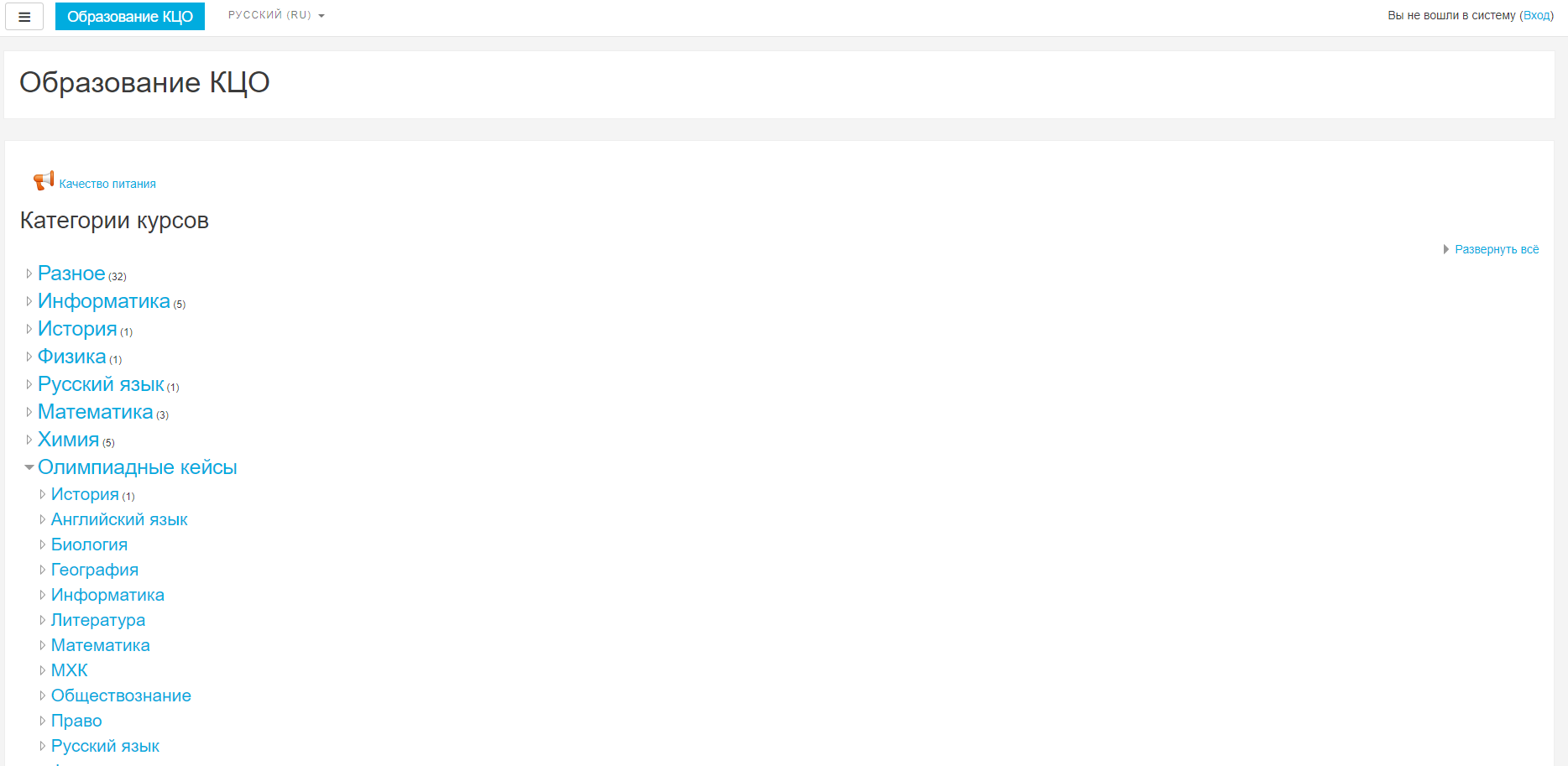 В появившемся окне выбираем «Создать учетную запись»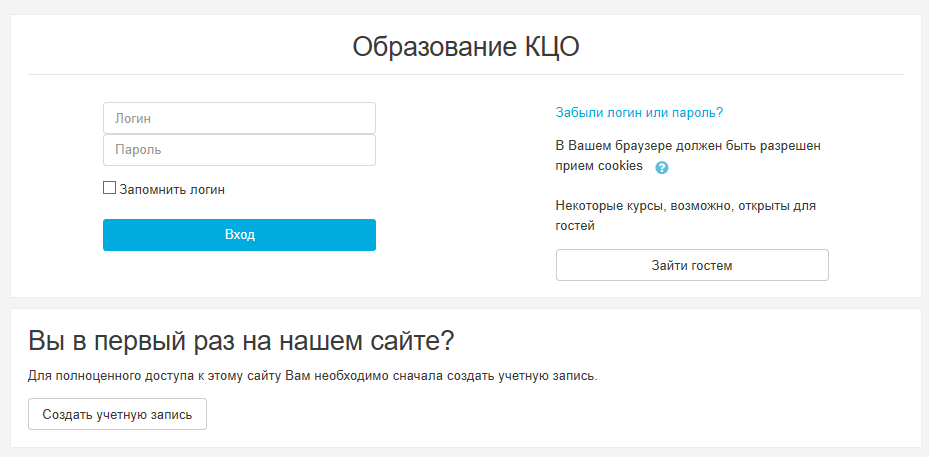 Заполните поля. Придумайте логин и пароль. Используйте только латинские символы. Используйте сложный пароль, состоящий из букв, цифр, Заглавных букв, знаков/символов. ЗАПИШИТЕ ЛОГИН И ПАРОЛЬ! Используя эти данные Вы будете входить в систему дистанционного обучения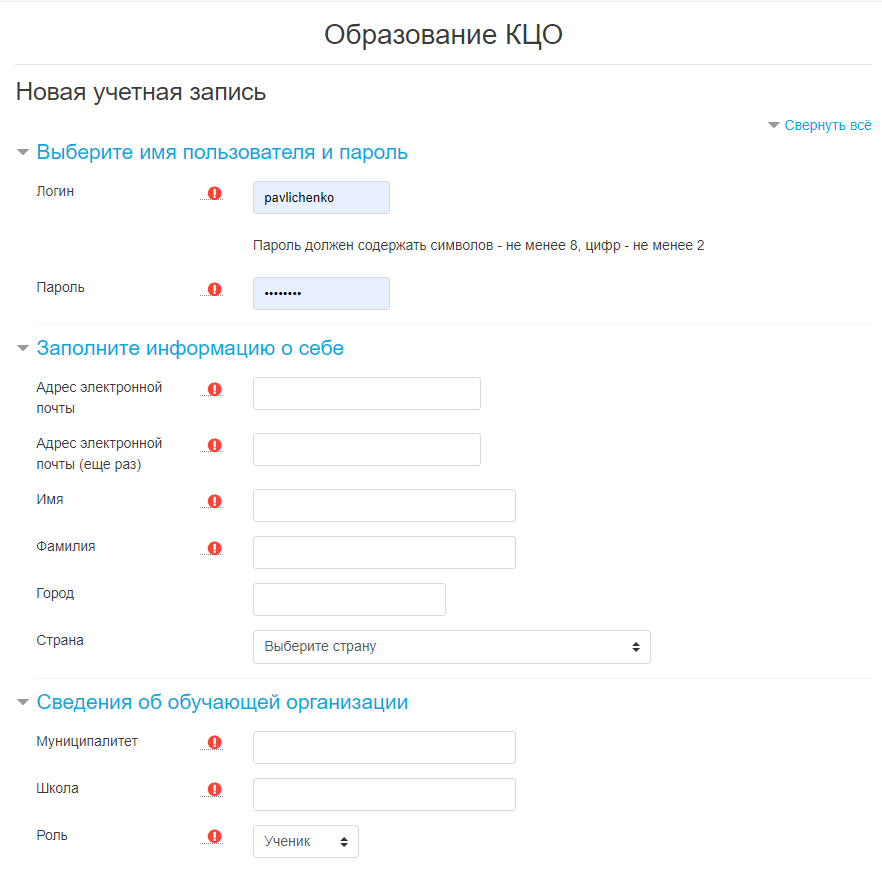 После нажатия кнопки «Сохранить» на указанный Вами адрес электронной почты придет сообщение с предложение подтвердить запрос на создание учетной записи. Для этого следует перейти по ссылке в этом сообщении. Обращаем внимание, что письмо может быть автоматически отсортировано в папку Спам. Обязательно проверьте папку Спам на вашей электронной почте! ЗАПИСЬ НА КУРСПерейдите на сайт https://learning.kco27.ru/Ввести логин и пароль созданный при регистрации.Нажать кнопку «Вход».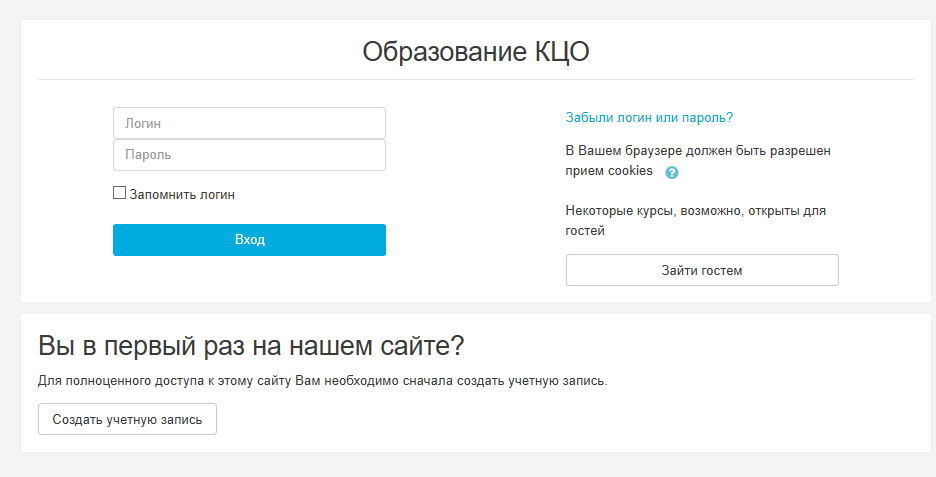 В списке курсов выберете необходимый курс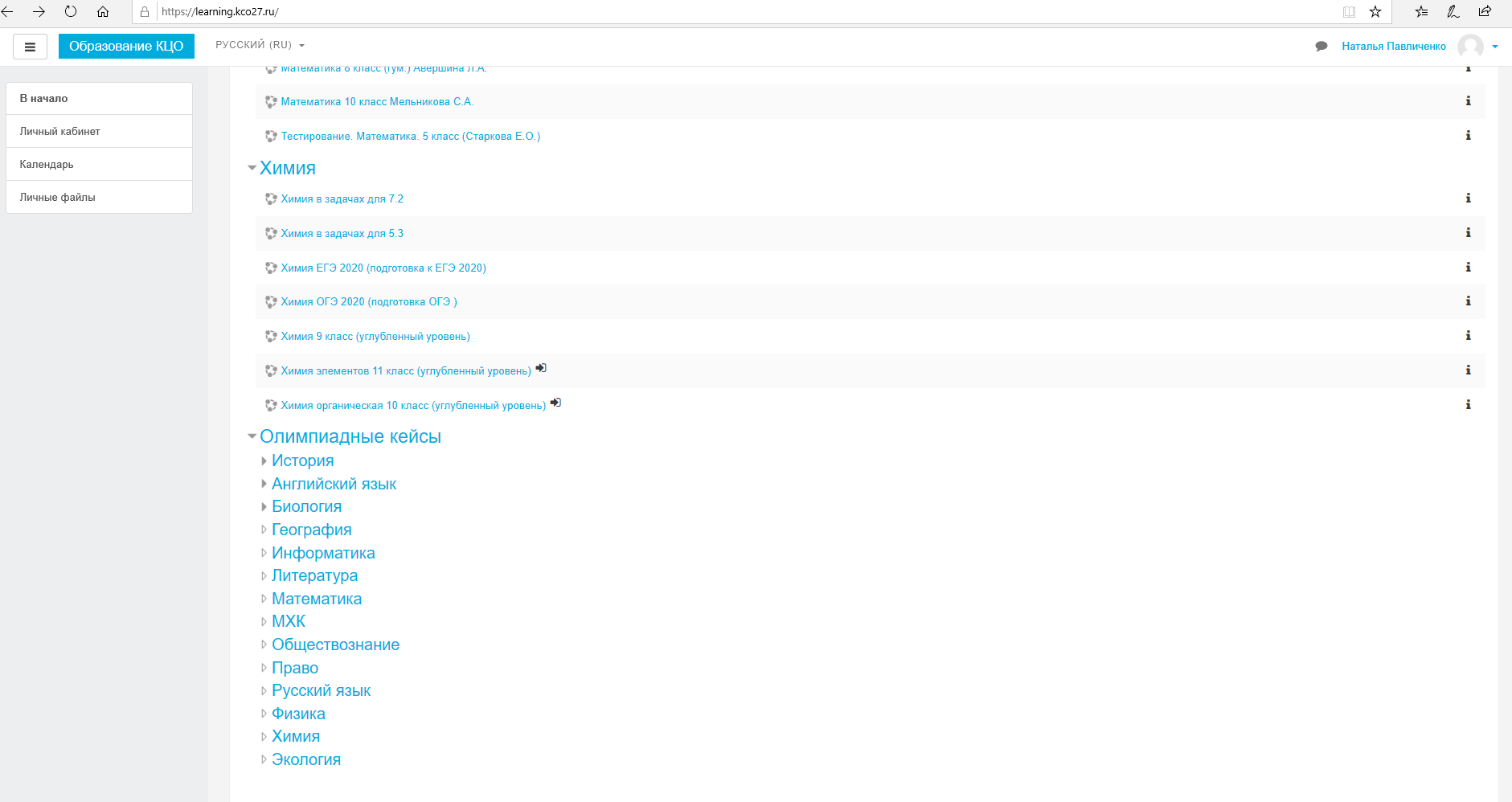 Если на против курса стоит значок замочка, курс доступен для самозаписи по коду. Нажимаем на название необходимого курса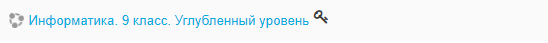 Вводи кодовое слово виданое преподавателем. И нажимаем «Записаться на курс»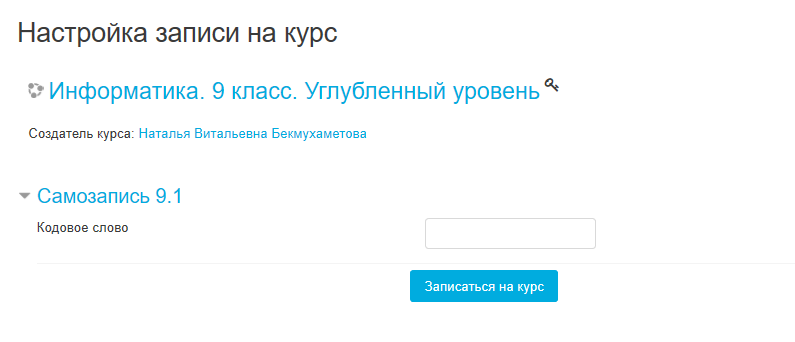 После записи на курс вам доступны материалы курса.